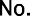 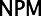 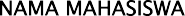 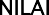 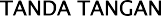 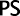 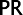 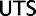 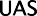 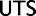 Catatan :	MEDAN....................................................................Persentase PenilaianPS	: Partisipasi	10%PR	: Tugas dan Aktivitas di Dalam Kelas	50%UTS : Ujian Tengah Semester	15%UAS : Ujian Akhir Semester	25%Kisaran Penentuan Nilai	Diketahui OlehWakil Dekan Bidang Akademik* Beri tanda X bagi peserta yang tidak hadir	VIRDA ZIKRIA, SP, M.Sc NIDN.0123069201Catatan :	MEDAN....................................................................Persentase PenilaianPS	: Partisipasi	10%PR	: Tugas dan Aktivitas di Dalam Kelas	50%UTS : Ujian Tengah Semester	15%UAS : Ujian Akhir Semester	25%Kisaran Penentuan Nilai	Diketahui OlehWakil Dekan Bidang Akademik* Beri tanda X bagi peserta yang tidak hadir	VIRDA ZIKRIA, SP, M.Sc NIDN.0123069201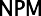 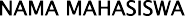 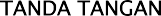 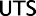 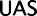 Catatan :	MEDAN....................................................................Persentase PenilaianPS	: Partisipasi	10%PR	: Tugas dan Aktivitas di Dalam Kelas	50%UTS : Ujian Tengah Semester	15%UAS : Ujian Akhir Semester	25%Kisaran Penentuan Nilai	Diketahui OlehWakil Dekan Bidang Akademik* Beri tanda X bagi peserta yang tidak hadir	VIRDA ZIKRIA, SP, M.Sc NIDN.0123069201Kode Mata Kuliah Tingkat/Semester Dosen PengasuhDosen Penguji: AET21047: VI / 6: IR. H. ABDUL RAHMAN, M.S: Ir. ASMAH INDRAWATI, MPKode Mata Kuliah Tingkat/Semester Dosen PengasuhDosen Penguji: AET21047: VI / 6: IR. H. ABDUL RAHMAN, M.S: Ir. ASMAH INDRAWATI, MPHari/Tanggal:Hari/Tanggal: RABU / 13 JULI 2022Waktu:Waktu: 08:30-10:00 WIBKelas/Ruang:Kelas/Ruang: A1 / R.IV.11.178210013MUHAMMAD SEPTIAN2.178210113RENHAD B. SIANTURI3.188210081JEYCA PRADINTA TARIGAN4.198210003DAVID WILFRIED FRENKY TAMBUNAN5.198210021JULIANUS WITALIUS LASE6.198210081SYAHRUL NST7.198210093SANDIKA FRENGKY NAPITUPULU8.198210099SAHLAN PAHRUDDIN SIREGARKode Mata Kuliah Tingkat/Semester Dosen PengasuhDosen Penguji: AET21047: VI / 6: IR. H. ABDUL RAHMAN, M.S: Ir. ASMAH INDRAWATI, MPKode Mata Kuliah Tingkat/Semester Dosen PengasuhDosen Penguji: AET21047: VI / 6: IR. H. ABDUL RAHMAN, M.S: Ir. ASMAH INDRAWATI, MPHari/Tanggal:Hari/Tanggal: RABU / 13 JULI 2022Waktu:Waktu: 08:30-10:00 WIBKelas/Ruang:Kelas/Ruang: A2 / R.IV.11.158210026ANDRE RIZKYANSA RAMBE2.198210072EVELYN3.208210002ALDAN ANANDA4.208210004CHANLAESIH SIHOMBING5.208210006FEBRIYANDI PURBA6.208210014ASER GUNAWAN SIREGAR7.208210020WILDAN ZAKI HARAHAP8.208210028DANIEL PURBA9.208210032HISKIA ALFREDO MUNTHE10.208210034INDRA ARIANTO DAMANIK11.208210036SAHNAN FIRMAN HARAHAP12.208210042BIMAS PRAYOGI13.208210046MARNAEK SIRINGO RINGO14.208210048RUMIT SIMANULANG15.208210050ERMAJA KING SIHALOHO16.208210052LIDYA SANTI DAMANIK17.208210054DIPO RIDHO UTOMO18.208210056MUHAMMAD ARIEF KURNIAWAN19.208210060JOSUA PUJI LOIS FERNANDO20.208210062TORANG EBENEZER SIREGARKode Mata Kuliah Tingkat/Semester Dosen PengasuhDosen Penguji: AET21047: VI / 6: IR. H. ABDUL RAHMAN, M.S: Ir. ASMAH INDRAWATI, MPKode Mata Kuliah Tingkat/Semester Dosen PengasuhDosen Penguji: AET21047: VI / 6: IR. H. ABDUL RAHMAN, M.S: Ir. ASMAH INDRAWATI, MPHari/Tanggal:Hari/Tanggal: RABU / 13 JULI 2022Waktu:Waktu: 08:30-10:00 WIBKelas/Ruang:Kelas/Ruang: A2 / R.IV.121.208210064FELIXS LEONARDUS NADEAK22.208210066MHD. ALDYANSYAH23.208210070ANDREO HEZYKIEL BILLUNGA SIPAYUNG24.208210072KHAIRUL RIZKI SIMATUPANG25.208210076TIO HOTMAN SIAGIAN26.208210082BRIAND PRAMUDIA MARCELINO SIMAMORA